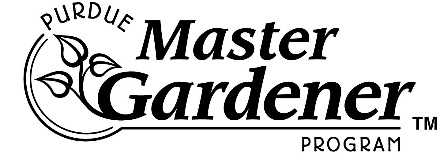 Trellis and Vine                         “Helping others Grow”Match a current Master Gardener with a new Master Gardener Intern.Trellis: __________________________________Your Vine is: ____________________________Phone: ____________ Email: _______________During the coming months:Contact your Vine in December and invite to January meeting. Make them feel welcome.Encourage them to join MGATC, if they have not.Invite to monthly meetings; remind them to wear their Intern badge.Give them information on group activities.Tell them how you got volunteer hours and how they can get started earning the 45 hours they need to be certified as a Master Gardener.Have fun.Thanks so much for your help,Membership Committee MGATC 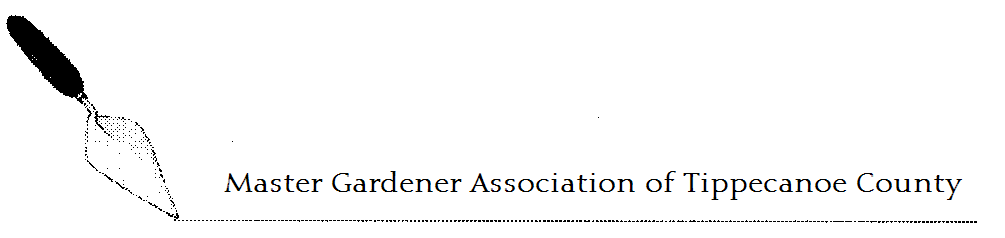 Trellis and Vine                         “Helping others Grow”Welcome to the Master Gardener Association of Tippecanoe County.  We hope you will join our group.  Vine: ______________________________________Your Trellis is: ______________________________Phone: ______________ Email: ________________Your Trellis is a current Master Gardener that will give you support as you learn about the Master Gardeners in Tippecanoe County. During the coming months:They will let you know about monthly meetings.Give you information on group activities.Let you know about additional learning opportunities. Tell you more about volunteer hours and how to earn the 45 hours needed to become a certified Master Gardener.Have fun.Thank you,Membership Committee MGATC 